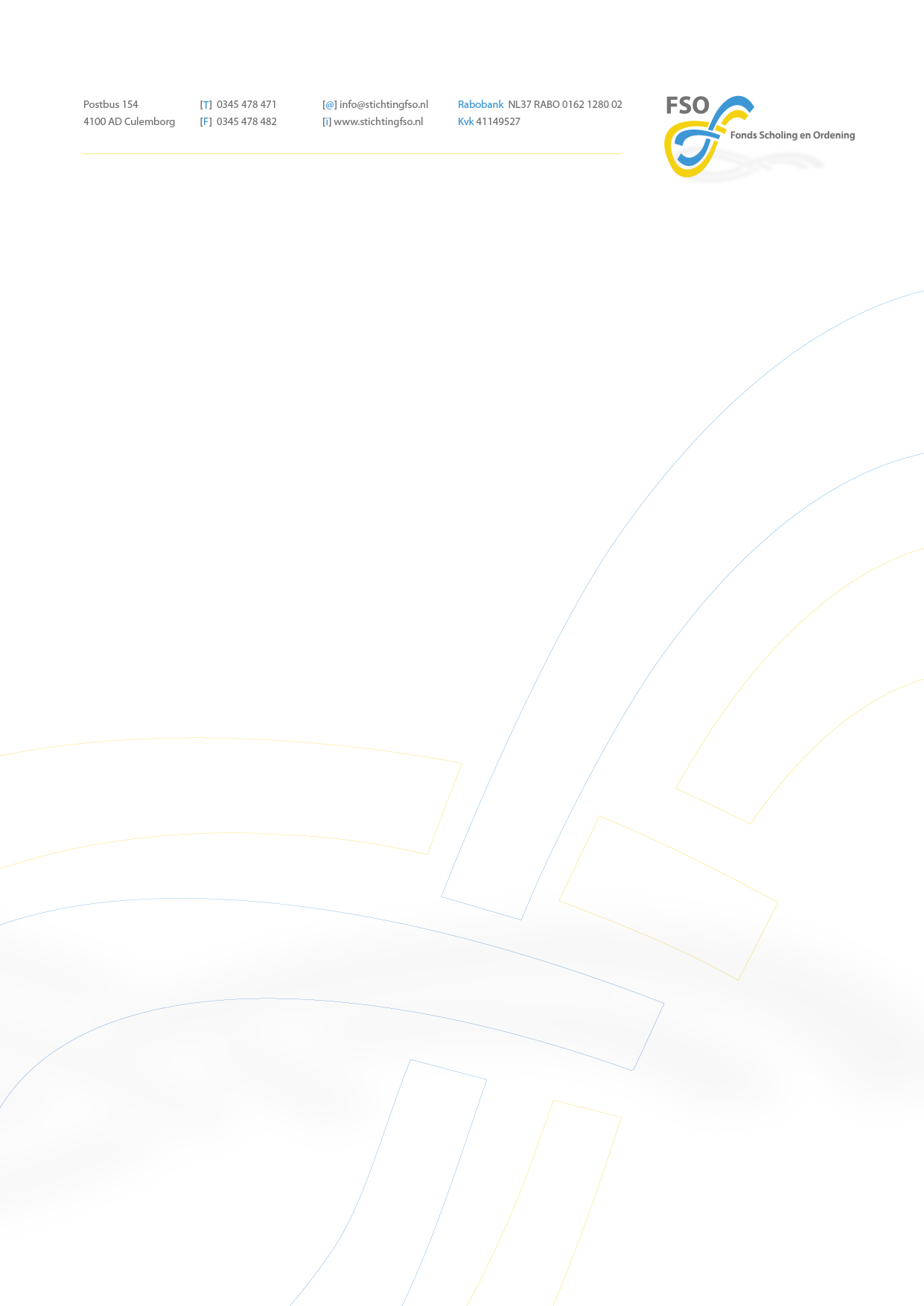 Doorlopende Machtiging Automatische Incasso 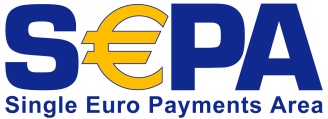 Door ondertekening van dit formulier geeft u toestemming aan Stichting Fonds Scholing en Ordening voor het Besloten Busvervoer te Culemborg om doorlopende incasso opdrachten te sturen naar uw bank om een bedrag af te schrijven wegens FSO premies (vastgelegd in de algemeen verbindend verklaarde Collectieve Arbeidsovereenkomst Fonds Scholing en Ordening voor het Besloten Busvervoer) overeenkomstig de opdracht van Stichting Fonds Scholing en Ordening voor het Besloten Busvervoer. De incasso vindt plaats onder de naam: Stichting FSO Besloten Busvervoer. Ons incassant ID is: NL74ZZZ411495270000. Als u het niet eens bent met deze afschrijving kunt u deze laten terugboeken. Neem hiervoor binnen acht weken na afschrijving contact op met uw bank. Vraag uw bank naar de voorwaarden. Mocht u vragen hebben omtrent de premie-inning dan zijn wij bereikbaar op telefoonnummer (0345) 478 475. U kunt dit formulier na het invullen scannen en mailen naar: premie@stichtingfso.nl. U kunt het natuurlijk ook per post versturen naar: Stichting FSO Postbus 154 4100 AD Culemborg. *BIC is geen verplicht veld bij een Nederlands IBAN nummerBedrijfsnaam                                                   :Adres                                                  :Postcode                                            :Plaats:Debiteurnummer:Rekeningnummer (IBAN):Bank Identificatie (BIC*):De incasso zal plaatsvinden per:O maand                    O kwartaal                    O jaarDatum:Naam:Handtekening: